Announcements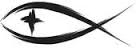 Meetings & EventsSunday, November 7th										DAYLIGHT SAVINGS TIME ENDSSunday, November 7th										Board of Christian Ed. after WorshipMonday, November 8th										Bible Study 7pmTuesday, November 9th										Bible Study 3pmTuesday, November 9th										Trustees 7pmMonday, November 15th									Onekama Mom’s Group 9am – 11amMonday, November 15th									Bible Study 7pmTuesday, November 16th									Bible Study 3pmWednesday, November 17th								Council 7pmATTENDANCE SHEETS	Please remember to fill out the attendance sheet you will find in your bulletin and leave it on the pew when you leave today.  The elders will collect them after the service.THANK YOU MEAL	We will be having a special appreciation meal for Phyllis Schramski to thank her for all of her years of service to the congregation both as congregational treasurer and SWAT treasurer.  The meal will follow the service on Sunday, November 14th in the fellowship hall.  Please let either Bev LeSarge or Pam Richardson know if you will be able to attend.TRINITY ARCADIA FALL BAZAAR THIS SATURDAY	Trinity Arcadia will be holding a fall bazaar this Saturday, November 13th from 10am – 3pm at their church.  This bazaar will be open to the public to participate in providing craft items or baked goods for sale.  If you would like to sell at the bazaar, please contact Chelsea Chapin at (517) 449-7615 or email at tlcrkdcommunity@gmail.comSTEWARDSHIP CORNER“With angels, archangels, and with all the company of heaven …”  (Service of the Sacraments, Proper Preface).  When we gather around the altar of the Lord in His House, we pray and praise God with “all the company of heaven.”  Those we have lost in the Lord are not truly lost to us – they have simply entered their rest with the Lord.  As we gather to worship our Lord, we gather along with them.  On the Last Day, everything that God has given into the care of our stewardship will fade away – everything except our brothers and sisters in Christ.  Caring for one another in love and grace is our highest calling.THE VOTERS DECISION	The Voters decided at the October 31st meeting to proceed with an east addition that would be 23ft x 42ft containing a handicapped restroom, a kitchenette space and fellowship space.  This plan will be taken to the engineer to obtain construction drawings and then bids will be sought to get a price to do the actual work.  The congregation will have a meeting at that point to decide if we want to sign a contact or not.SENIOR CENTER MEALS ON WHEELS PROGRAM	As many of you may know, the Manistee Senior Center is operating the Meals on Wheels program for county seniors.  They are looking for people who would be willing to deliver meals weekdays to seniors.  Also, they could use some additional volunteers at the Senior Center in Manistee to serve lunch there each weekday.  If you could help in either area, please give Beth Joseph a call at (231) 299-7855 or email her at mccoa.bj@gmail.com.BIRTHDAYS & ANNIVERSARIESGeorge Kahl’s Birthday					November 14th